Sanktionsansökan för spel om guldpoängAnsökan ska vara kansliet tillhanda senast den 15 april närmast före det verksamhetsår tävlingen ska genomföras, om man önskar att tävlingen ska finnas med i Svenska Bridgeförbundets (SBF) officiella tävlingsprogram. Dock kan klubb som önskar arrangera guldtävling ansöka närhelst man vill under verksamhetsåret och då få sin ansökan behandlad av SBF:s tävlingskommitté vid dess nästa sammanträde. Sammanträdena äger normalt rum i januari, maj och november.Ansökande klubb ska i god till lämna skicka ifylld ansökan till sitt distriktsförbund för behandling. Distriktsförbundet, i det fall det tillstyrker ansökan, ansvarar för att sända den vidare till SBF kansli, företrädesvis via e-post: kansliet@svenskbridge.se, i andra han medvanlig post, då under adressen: Svenska Bridgeförbundet, Karlsgatan 28, 703 41 Örebro. InformationSvenska Bridgeförbundet vill göra arrangören observant på reglerna kring alkohol och andra berusningsmedel. Se blankettens sida 2.Alkohol och andra berusningsmedelBridgespel och droger är oförenliga.DefinitionerAlkoholdryck: 					Dryck som innehåller mer än 2,25 volymprocent alkohol. Annat berusningsmedel:	Bl.a. narkotika och teknisk sprit.Spellokal:						Det utrymme där spelbord är uppställda för spel i den aktuella tävlingen.Tävlingstid:					Omfattar en kalenderdag eller del av sådan och inleds 15 minuter innan 									spelet påbörjas samt pågår tills spelet avslutats vid samtliga bord.  PolicySpelare eller åskådare får inte förtära eller förvara alkoholdrycker i spellokal. Inte heller får försäljning av alkoholdrycker ske i sådan lokal under tävlingstiden. Arrangör bör i 
detta sammanhang vara uppmärksam på att man inte heller vid andra tidpunkter får sälja alkohol-
drycker, såvitt de inte uppfyller de krav som ställs i alkohollagen för sådan försäljning. Drycker som inte får förvaras i spellokalen av spelare eller åskådare skall i förekommande fall 
lämnas till tävlingsledningen för förvaring under tävlingstiden. Den som lämnar tävlingen innan den avslutats får i samband därmed sina drycker åter. Tävlingsledaren skall avvisa spelare eller åskådare som är märkbart påverkad av alkohol eller 
annat berusningsmedel från spellokalen. Tävlingsledaren skall anmäla spelare som avvisats eller 
överträtt dessa bestämmelser till Svenska Bridgeförbundets disciplinnämnd.  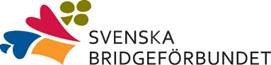 Rev: 2020-01-15Sökandens uppgifterSökandens uppgifterSökandens uppgifterSökandens uppgifterAnsökande klubbs namnDistriktsförbundDistriktsförbundDistriktsförbundKlubbens kontaktperson för ansökanKlubbens kontaktperson för ansökanMIDnrMIDnrE-postadressE-postadressE-postadressTelefonUppgifter om tävlingenUppgifter om tävlingenUppgifter om tävlingenUppgifter om tävlingenUppgifter om tävlingenTävlingsformTävlingsformTävlingsformTävlingsformAntal par/lag Par	 Lag	 Individuellt	 Annat:       Par	 Lag	 Individuellt	 Annat:       Par	 Lag	 Individuellt	 Annat:       Par	 Lag	 Individuellt	 Annat:      Önskat datum för tävlingen (ååmmdd-ååmmdd)Alternativ(a) speldatum (om sådant/sådana finns)Alternativ(a) speldatum (om sådant/sådana finns)Alternativ(a) speldatum (om sådant/sådana finns)Alternativ(a) speldatum (om sådant/sådana finns)     -          -      eller      -      eller       -          -      eller      -      eller       -          -      eller      -      eller       -          -      eller      -      eller       -     Jubileum eller liknande (ange i så fall – t ex Klubben 50 år)Jubileum eller liknande (ange i så fall – t ex Klubben 50 år)Senast arrangerade guldtävling (ååmmdd)Senast arrangerade guldtävling (ååmmdd)Senast arrangerade guldtävling (ååmmdd) Nej	 Ja:        Nej	 Ja:       Tilltänkt spellokal (uppge även adress)Tilltänkt spellokal (uppge även adress)Tilltänkt spellokal (uppge även adress)Tilltänkt spellokal (uppge även adress)Tilltänkt spellokal (uppge även adress)Tävlingsledarens namnTävlingsledarens namnTävlingsledarens namnMIDnrMIDnrDistriktsförbundets uppgifterDistriktsförbundets uppgifterDistriktsförbundets uppgifterDistriktsförbundets uppgifterDistriktsförbundets uppgifterAnsökan tillstyrksDatum (ååmmdd)Eventuella förbehåll vid tillstyrkandeEventuella förbehåll vid tillstyrkandeEventuella förbehåll vid tillstyrkande Nej	 Ja  Distriktsstyrelsens representantDistriktsstyrelsens representantDistriktsstyrelsens representantMIDnrMIDnrE-postadressE-postadressE-postadressE-postadressTelefon